Der Bundesrat1. Personen und Departemente2. Aufgaben des BundesratesSchreibe vier Aufgaben des Bundesrates auf!	1) …………………………………………………………………………………………………………………………………..	2) …………………………………………………………………………………………………………………………………..	3) …………………………………………………………………………………………………………………………………..	4) …………………………………………………………………………………………………………………………………..3. Die Gewaltenteilung	Schreibe die korrekten Begriffe in die Felder!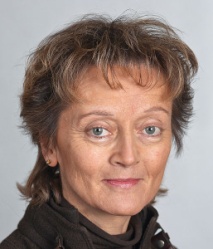 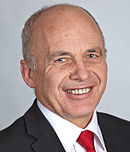 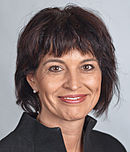 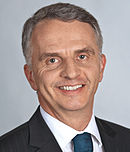 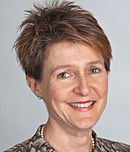 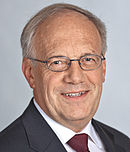 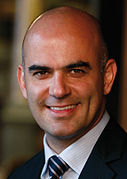 NameParteiKantonDepart-EmentAb-kürzungDep.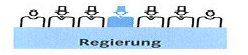 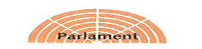 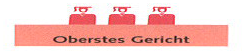 FremdwortFunktionAufgabenBeispiel CHWahl